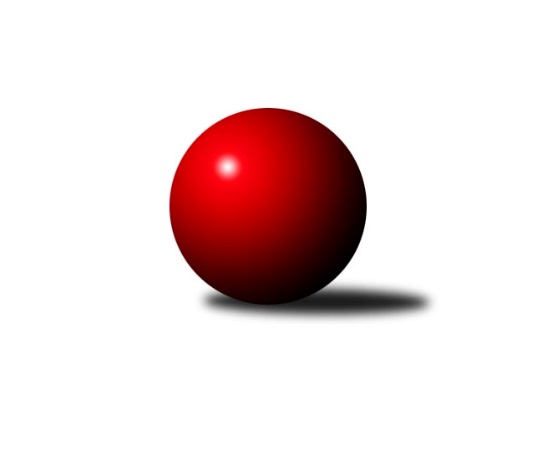 Č.10Ročník 2017/2018	25.11.2017Nejlepšího výkonu v tomto kole: 3323 dosáhlo družstvo: SK Podlužan Prušánky 3. KLM D 2017/2018Výsledky 10. kolaSouhrnný přehled výsledků:KK Slovan Rosice B	- TJ BOPO Třebíč	6:2	3161:3140	15.5:8.5	25.11.TJ Lokomotiva České Budějovice 	- TJ Centropen Dačice B	7:1	3226:3018	18.0:6.0	25.11.SK Baník Ratiškovice	- TJ Sokol Šanov 	3:5	3166:3299	11.0:13.0	25.11.TJ Sokol Husovice C	- SK Podlužan Prušánky 	3:5	3195:3323	11.0:13.0	25.11.TJ Sokol Slavonice A	- TJ Sokol Mistřín 	4:4	3211:3220	14.0:10.0	25.11.KK Slavoj Žirovnice 	- TJ Slovan Kamenice nad Lipou	6:2	3269:3227	11.5:12.5	25.11.Tabulka družstev:	1.	TJ Slovan Kamenice nad Lipou	10	9	0	1	63.0 : 17.0 	151.5 : 88.5 	 3277	18	2.	KK Slavoj Žirovnice	10	8	0	2	51.0 : 29.0 	128.5 : 111.5 	 3220	16	3.	TJ Sokol Šanov	10	8	0	2	49.0 : 31.0 	131.5 : 108.5 	 3271	16	4.	TJ Lokomotiva České Budějovice	10	7	0	3	52.5 : 27.5 	137.0 : 103.0 	 3254	14	5.	SK Podlužan Prušánky	10	5	1	4	41.5 : 38.5 	120.0 : 120.0 	 3258	11	6.	SK Baník Ratiškovice	10	4	1	5	39.0 : 41.0 	120.5 : 119.5 	 3188	9	7.	TJ Centropen Dačice B	10	4	0	6	37.0 : 43.0 	109.0 : 131.0 	 3244	8	8.	TJ Sokol Slavonice A	10	3	2	5	34.0 : 46.0 	114.0 : 126.0 	 3191	8	9.	TJ Sokol Husovice C	10	3	0	7	34.0 : 46.0 	118.0 : 122.0 	 3244	6	10.	TJ BOPO Třebíč	10	3	0	7	30.0 : 50.0 	97.0 : 143.0 	 3189	6	11.	TJ Sokol Mistřín	10	1	3	6	29.0 : 51.0 	115.5 : 124.5 	 3201	5	12.	KK Slovan Rosice B	10	1	1	8	20.0 : 60.0 	97.5 : 142.5 	 3158	3Podrobné výsledky kola:	 KK Slovan Rosice B	3161	6:2	3140	TJ BOPO Třebíč	Stanislav Žáček	145 	 147 	 140 	123	555 	 2.5:1.5 	 555 	 136	141 	 140	138	Miroslav Mátl	Michal Hrdlička	127 	 132 	 128 	131	518 	 4:0 	 496 	 126	128 	 121	121	Filip Šupčík	Miroslav Ptáček	152 	 146 	 134 	137	569 	 3:1 	 533 	 135	129 	 124	145	František Jakoubek	Michal Klvaňa	139 	 145 	 117 	125	526 	 2:2 	 511 	 113	129 	 136	133	Pavel Šplíchal st. *1	Petr Špatný *2	126 	 118 	 139 	110	493 	 2:2 	 506 	 118	140 	 125	123	Bohumil Drápela	Ľubomír Kalakaj *3	130 	 115 	 125 	130	500 	 2:2 	 539 	 112	154 	 149	124	ml. Šplíchalrozhodčí: střídání: *1 od 41. hodu Vladimír Dřevo, *2 od 61. hodu Karel Plaga, *3 od 64. hodu Kamil OndroušekNejlepší výkon utkání: 569 - Miroslav Ptáček	 TJ Lokomotiva České Budějovice 	3226	7:1	3018	TJ Centropen Dačice B	Martin Voltr	155 	 151 	 144 	125	575 	 4:0 	 485 	 113	133 	 123	116	Stanislav Dvořák	Tomáš Reban	125 	 126 	 136 	139	526 	 3:1 	 526 	 120	157 	 120	129	Jiří Malínek	Jiří Reban	116 	 136 	 121 	126	499 	 2:2 	 503 	 119	125 	 140	119	Petr Janák	Jan Sýkora	126 	 130 	 145 	123	524 	 2:2 	 512 	 133	137 	 143	99	Lukáš Prkna	Pavel Černý	140 	 154 	 130 	137	561 	 4:0 	 501 	 122	149 	 109	121	Lukáš Křížek	Zdeněk Kamiš	160 	 120 	 135 	126	541 	 3:1 	 491 	 105	119 	 127	140	Vlastimil Muselrozhodčí: Nejlepší výkon utkání: 575 - Martin Voltr	 SK Baník Ratiškovice	3166	3:5	3299	TJ Sokol Šanov 	Michal Tušl	151 	 115 	 135 	129	530 	 2:2 	 528 	 135	139 	 113	141	Michal Stieranka	Aleš Zálešák	142 	 112 	 119 	150	523 	 3:1 	 544 	 140	148 	 115	141	Stanislav Červenka	Dominik Schüller *1	135 	 124 	 130 	145	534 	 1:3 	 568 	 138	155 	 140	135	Milan Volf	Václav Podéšť	129 	 138 	 134 	135	536 	 3:1 	 508 	 125	111 	 130	142	Tomáš Červenka *2	Viktor Výleta	138 	 122 	 131 	140	531 	 0:4 	 601 	 164	137 	 141	159	Aleš Procházka	Pavel Holomek	138 	 119 	 121 	134	512 	 2:2 	 550 	 126	166 	 131	127	Petr Mikarozhodčí: střídání: *1 od 61. hodu Tomáš Koplík ml., *2 od 55. hodu Petr KesjárNejlepší výkon utkání: 601 - Aleš Procházka	 TJ Sokol Husovice C	3195	3:5	3323	SK Podlužan Prušánky 	Lukáš Chadim	135 	 145 	 147 	139	566 	 3:1 	 539 	 132	123 	 151	133	ml. Esterka *1	Tomáš Válka	144 	 137 	 142 	133	556 	 1.5:2.5 	 577 	 168	137 	 121	151	Jan Zálešák	Dalibor Dvorník	135 	 133 	 137 	115	520 	 2.5:1.5 	 535 	 135	127 	 132	141	Lukáš Hlavinka	Marek Rozsíval *2	99 	 109 	 130 	132	470 	 0:4 	 547 	 120	152 	 141	134	Vojtěch Novák	Petr Trusina *3	128 	 103 	 154 	130	515 	 1:3 	 582 	 156	146 	 145	135	Zdeněk Zálešák	Martin Gabrhel	143 	 147 	 141 	137	568 	 3:1 	 543 	 119	146 	 143	135	Stanislav Zálešákrozhodčí: střídání: *1 od 52. hodu Dominik Fojtík, *2 od 20. hodu Radim Meluzín, *3 od 61. hodu Igor SedlákNejlepší výkon utkání: 582 - Zdeněk Zálešák	 TJ Sokol Slavonice A	3211	4:4	3220	TJ Sokol Mistřín 	Pavel Blažek	140 	 136 	 112 	125	513 	 1:3 	 559 	 156	122 	 138	143	Marek Ingr	Miroslav Bartoška	111 	 144 	 135 	153	543 	 3:1 	 517 	 115	143 	 134	125	Zbyněk Cízler	Zdeněk Holub	131 	 142 	 142 	137	552 	 2:2 	 550 	 136	149 	 133	132	Luděk Svozil	Michal Dostál	129 	 137 	 137 	124	527 	 3:1 	 515 	 128	130 	 129	128	Radim Pešl	Jiří Svoboda *1	136 	 115 	 146 	130	527 	 3:1 	 528 	 122	108 	 136	162	Zbyněk Bábíček *2	Jiří Matoušek	129 	 149 	 137 	134	549 	 2:2 	 551 	 155	154 	 119	123	Radek Blaharozhodčí: střídání: *1 od 61. hodu Rudolf Borovský, *2 od 52. hodu Martin FialaNejlepší výkon utkání: 559 - Marek Ingr	 KK Slavoj Žirovnice 	3269	6:2	3227	TJ Slovan Kamenice nad Lipou	Pavel Ryšavý	136 	 115 	 149 	133	533 	 2:2 	 510 	 139	119 	 127	125	Jakub Ouhel	Jakub Kožich	127 	 159 	 115 	132	533 	 2:2 	 499 	 132	127 	 125	115	Lukáš Dúška	David Švéda	139 	 141 	 140 	150	570 	 2.5:1.5 	 557 	 127	141 	 129	160	David Dúška	František Kožich	138 	 143 	 126 	124	531 	 2:2 	 556 	 132	161 	 141	122	Karel Dúška	Miroslav Čekal	120 	 129 	 127 	131	507 	 0:4 	 547 	 137	139 	 135	136	Pavel Ježek	Libor Kočovský	163 	 144 	 131 	157	595 	 3:1 	 558 	 158	133 	 147	120	Petr Šindelářrozhodčí: Nejlepší výkon utkání: 595 - Libor KočovskýPořadí jednotlivců:	jméno hráče	družstvo	celkem	plné	dorážka	chyby	poměr kuž.	Maximum	1.	Petr Mika 	TJ Sokol Šanov 	585.30	378.6	206.7	2.0	6/6	(632)	2.	Jakub Kožich 	KK Slavoj Žirovnice 	569.88	371.6	198.3	2.9	5/5	(590)	3.	Jiří Malínek 	TJ Centropen Dačice B	568.64	371.7	197.0	4.0	7/7	(617)	4.	Jakub Ouhel 	TJ Slovan Kamenice nad Lipou	566.90	366.6	200.3	1.9	6/6	(600)	5.	Marek Rozsíval 	TJ Sokol Husovice C	564.87	372.3	192.6	3.6	5/5	(592)	6.	Michal Hrdlička 	KK Slovan Rosice B	558.90	371.4	187.5	3.7	4/5	(596)	7.	Pavel Ježek 	TJ Slovan Kamenice nad Lipou	557.35	357.1	200.3	3.9	4/6	(600)	8.	Lukáš Chadim 	TJ Sokol Husovice C	556.96	374.7	182.3	3.6	5/5	(575)	9.	Zdeněk Kamiš 	TJ Lokomotiva České Budějovice 	556.87	369.5	187.4	3.1	6/6	(587)	10.	Zdeněk Zálešák 	SK Podlužan Prušánky 	556.61	367.2	189.4	3.1	7/7	(596)	11.	Karel Dúška 	TJ Slovan Kamenice nad Lipou	556.46	371.4	185.0	3.7	6/6	(594)	12.	Dominik Fojtík 	SK Podlužan Prušánky 	555.15	378.1	177.1	4.7	5/7	(611)	13.	Aleš Procházka 	TJ Sokol Šanov 	554.90	370.5	184.4	3.3	6/6	(601)	14.	Jiří Matoušek 	TJ Sokol Slavonice A	553.35	373.5	179.9	3.3	4/5	(583)	15.	Jiří Svoboda 	TJ Sokol Slavonice A	551.65	366.9	184.8	3.6	5/5	(579)	16.	Petr Šindelář 	TJ Slovan Kamenice nad Lipou	551.40	372.2	179.2	6.3	5/6	(600)	17.	Jan Zálešák 	SK Podlužan Prušánky 	550.57	366.1	184.5	3.4	7/7	(577)	18.	Bohumil Drápela 	TJ BOPO Třebíč	549.50	360.3	189.2	2.6	8/8	(590)	19.	Jiří Reban 	TJ Lokomotiva České Budějovice 	547.70	367.6	180.1	4.6	6/6	(573)	20.	Lukáš Prkna 	TJ Centropen Dačice B	547.67	373.1	174.6	6.6	6/7	(617)	21.	Miroslav Mátl 	TJ BOPO Třebíč	547.50	370.1	177.4	2.4	6/8	(584)	22.	Karel Kunc 	TJ Centropen Dačice B	547.45	361.5	186.0	2.9	5/7	(562)	23.	Milan Volf 	TJ Sokol Šanov 	547.20	366.3	180.9	4.0	5/6	(568)	24.	Stanislav Žáček 	KK Slovan Rosice B	546.50	362.8	183.7	3.1	4/5	(575)	25.	Libor Kočovský 	KK Slavoj Žirovnice 	545.63	366.0	179.7	3.4	5/5	(609)	26.	Viktor Výleta 	SK Baník Ratiškovice	545.50	357.6	187.9	3.6	5/5	(607)	27.	ml. Šplíchal 	TJ BOPO Třebíč	545.21	369.1	176.1	6.4	7/8	(578)	28.	Aleš Zálešák 	SK Baník Ratiškovice	544.03	364.1	179.9	6.8	5/5	(600)	29.	Michal Tušl 	SK Baník Ratiškovice	543.85	365.6	178.3	5.0	4/5	(602)	30.	Martin Voltr 	TJ Lokomotiva České Budějovice 	543.37	361.8	181.6	3.1	6/6	(575)	31.	Lukáš Křížek 	TJ Centropen Dačice B	542.75	368.5	174.2	5.8	7/7	(587)	32.	David Dúška 	TJ Slovan Kamenice nad Lipou	542.67	365.2	177.5	3.6	6/6	(592)	33.	Zbyněk Bábíček 	TJ Sokol Mistřín 	542.40	365.1	177.3	5.5	5/7	(580)	34.	Lukáš Hlavinka 	SK Podlužan Prušánky 	542.39	362.3	180.1	3.0	7/7	(573)	35.	Tomáš Reban 	TJ Lokomotiva České Budějovice 	541.96	367.7	174.3	6.2	6/6	(567)	36.	Tomáš Červenka 	TJ Sokol Šanov 	541.15	365.2	176.0	6.3	4/6	(585)	37.	František Jakoubek 	TJ BOPO Třebíč	540.81	364.8	176.0	5.0	7/8	(576)	38.	Luděk Svozil 	TJ Sokol Mistřín 	538.07	365.7	172.4	2.7	7/7	(571)	39.	Pavel Černý 	TJ Lokomotiva České Budějovice 	537.80	365.4	172.4	5.5	6/6	(561)	40.	Martin Gabrhel 	TJ Sokol Husovice C	537.75	371.8	166.0	8.7	4/5	(568)	41.	Dalibor Dvorník 	TJ Sokol Husovice C	537.25	361.0	176.3	4.0	4/5	(558)	42.	Lukáš Dúška 	TJ Slovan Kamenice nad Lipou	536.93	362.6	174.4	4.9	6/6	(596)	43.	Vojtěch Novák 	SK Podlužan Prušánky 	536.82	365.5	171.4	4.5	7/7	(563)	44.	Radim Pešl 	TJ Sokol Mistřín 	536.05	365.9	170.2	6.8	7/7	(554)	45.	Zbyněk Cízler 	TJ Sokol Mistřín 	535.47	358.7	176.8	3.7	5/7	(567)	46.	Radek Blaha 	TJ Sokol Mistřín 	535.08	368.0	167.1	6.9	6/7	(553)	47.	Petr Semorád 	TJ Centropen Dačice B	534.73	358.0	176.7	7.3	5/7	(569)	48.	Michal Stieranka 	TJ Sokol Šanov 	534.60	356.6	178.0	6.6	5/6	(610)	49.	Pavel Ryšavý 	KK Slavoj Žirovnice 	534.56	365.0	169.5	4.7	5/5	(587)	50.	Pavel Holomek 	SK Baník Ratiškovice	534.50	359.3	175.2	7.0	4/5	(570)	51.	David Švéda 	KK Slavoj Žirovnice 	534.47	358.8	175.7	3.9	5/5	(601)	52.	Radim Meluzín 	TJ Sokol Husovice C	533.42	362.6	170.8	5.6	4/5	(557)	53.	Patrik Solař 	KK Slavoj Žirovnice 	532.25	365.2	167.1	6.6	4/5	(559)	54.	Miroslav Bartoška 	TJ Sokol Slavonice A	532.19	368.8	163.4	7.6	4/5	(573)	55.	Miroslav Ptáček 	KK Slovan Rosice B	531.75	361.1	170.7	5.7	4/5	(569)	56.	Vlastimil Musel 	TJ Centropen Dačice B	529.25	357.2	172.1	8.6	5/7	(582)	57.	Jan Sýkora 	TJ Lokomotiva České Budějovice 	527.04	363.1	163.9	6.2	5/6	(540)	58.	Rudolf Borovský 	TJ Sokol Slavonice A	525.67	350.7	174.9	5.2	5/5	(545)	59.	Petr Špatný 	KK Slovan Rosice B	525.67	359.2	166.5	5.3	5/5	(553)	60.	Stanislav Červenka 	TJ Sokol Šanov 	525.25	367.0	158.3	8.0	4/6	(550)	61.	Jiří Staník 	TJ Sokol Šanov 	524.38	348.3	176.1	4.8	4/6	(576)	62.	Dominik Schüller 	SK Baník Ratiškovice	523.95	354.1	169.9	7.9	4/5	(554)	63.	Pavel Blažek 	TJ Sokol Slavonice A	521.35	357.0	164.4	6.2	4/5	(541)	64.	Jakub Cizler 	TJ Sokol Mistřín 	518.67	357.9	160.8	6.2	6/7	(555)	65.	Filip Šupčík 	TJ BOPO Třebíč	516.42	363.8	152.7	7.2	6/8	(566)	66.	Stanislav Dvořák 	TJ Centropen Dačice B	512.50	348.0	164.5	10.5	5/7	(551)	67.	Václav Podéšť 	SK Baník Ratiškovice	511.07	348.3	162.8	6.4	5/5	(577)	68.	Miroslav Čekal 	KK Slavoj Žirovnice 	510.60	356.1	154.6	10.9	4/5	(550)	69.	Ľubomír Kalakaj 	KK Slovan Rosice B	509.00	348.5	160.5	9.4	4/5	(545)	70.	Pavel Šplíchal  st.	TJ BOPO Třebíč	507.36	349.1	158.2	8.0	7/8	(557)		Petr Streubel  st.	KK Slovan Rosice B	570.00	349.0	221.0	3.0	1/5	(570)		Tomáš Válka 	TJ Sokol Husovice C	563.75	377.2	186.6	4.1	3/5	(576)		Martin Fiala 	TJ Sokol Mistřín 	562.00	373.0	189.0	3.0	1/7	(562)		Petr Bakaj 	TJ Sokol Šanov 	551.25	364.3	187.0	6.3	2/6	(579)		Vladimír Dřevo 	TJ BOPO Třebíč	550.00	384.0	166.0	6.0	1/8	(550)		Láďa Chalupa 	TJ Sokol Slavonice A	546.50	342.5	204.0	6.0	1/5	(550)		Jakub Tomančák 	SK Baník Ratiškovice	544.50	376.0	168.5	5.5	2/5	(574)		Pavel Švec 	TJ BOPO Třebíč	543.00	360.0	183.0	11.0	1/8	(543)		Petr Kesjár 	TJ Sokol Šanov 	541.00	376.0	165.0	8.0	1/6	(541)		Jiří Ondrák  ml.	TJ Sokol Slavonice A	538.22	365.4	172.8	6.9	3/5	(548)		Zdeněk Sedláček 	TJ Sokol Mistřín 	535.00	360.0	175.0	6.0	1/7	(535)		ml. Esterka 	SK Podlužan Prušánky 	533.25	371.1	162.1	5.9	4/7	(556)		Petr Janák 	TJ Centropen Dačice B	532.50	359.5	173.0	4.0	2/7	(562)		Marek Ingr 	TJ Sokol Mistřín 	528.67	349.7	179.0	5.3	3/7	(559)		Milan Podhradský 	TJ Slovan Kamenice nad Lipou	528.50	367.5	161.0	4.5	2/6	(531)		Kamil Polomski 	TJ BOPO Třebíč	526.00	360.0	166.0	4.0	1/8	(526)		Michal Klvaňa 	KK Slovan Rosice B	525.40	360.0	165.4	9.7	3/5	(537)		Kamil Ondroušek 	KK Slovan Rosice B	524.50	352.5	172.0	8.0	2/5	(533)		Daniel Malý 	TJ BOPO Třebíč	524.00	357.0	167.0	7.0	1/8	(524)		Václav Klojda  ml.	TJ Lokomotiva České Budějovice 	521.50	351.0	170.5	4.5	2/6	(522)		Michal Dostál 	TJ Sokol Slavonice A	518.00	348.0	170.0	6.0	1/5	(540)		Zdeněk Holub 	TJ Sokol Slavonice A	517.08	349.5	167.6	4.7	3/5	(552)		Stanislav Zálešák 	SK Podlužan Prušánky 	516.33	362.7	153.7	6.3	3/7	(543)		Karel Plaga 	KK Slovan Rosice B	513.67	364.0	149.7	8.3	2/5	(536)		Milan Bělíček 	KK Slovan Rosice B	513.33	356.0	157.3	7.2	2/5	(557)		Petr Trusina 	TJ Sokol Husovice C	512.83	357.8	155.0	10.0	3/5	(533)		František Kožich 	KK Slavoj Žirovnice 	511.00	352.8	158.2	7.1	3/5	(550)		Igor Sedlák 	TJ Sokol Husovice C	509.83	367.3	142.5	7.3	2/5	(546)		Luděk Vacenovský 	SK Baník Ratiškovice	503.50	337.5	166.0	8.0	2/5	(504)		Jan Grygar 	TJ BOPO Třebíč	492.00	335.0	157.0	12.0	3/8	(523)		Kamil Hlavizňa 	KK Slovan Rosice B	492.00	339.0	153.0	10.0	1/5	(492)		Radek Horák 	TJ Sokol Mistřín 	483.00	326.0	157.0	4.0	1/7	(483)Sportovně technické informace:Starty náhradníků:registrační číslo	jméno a příjmení 	datum startu 	družstvo	číslo startu22555	Michal Stieranka	25.11.2017	TJ Sokol Šanov 	7x14016	František Jakoubek	25.11.2017	TJ BOPO Třebíč	9x7232	Zdeněk Zálešák	25.11.2017	SK Podlužan Prušánky 	10x1512	Pavel Černý	25.11.2017	TJ Lokomotiva České Budějovice 	10x22721	Dominik Schüller	25.11.2017	SK Baník Ratiškovice	9x15038	Lukáš Hlavinka	25.11.2017	SK Podlužan Prušánky 	10x15793	Aleš Zálešák	25.11.2017	SK Baník Ratiškovice	10x5761	Pavel Ježek	25.11.2017	TJ Slovan Kamenice nad Lipou	9x18302	Michal Hrdlička	25.11.2017	KK Slovan Rosice B	9x12607	Lukáš Chadim	25.11.2017	TJ Sokol Husovice C	11x11624	Stanislav Žáček	25.11.2017	KK Slovan Rosice B	6x16620	Ľubomír Kalakaj	25.11.2017	KK Slovan Rosice B	7x18744	Dalibor Dvorník	25.11.2017	TJ Sokol Husovice C	10x20267	Michal Tušl	25.11.2017	SK Baník Ratiškovice	8x12389	Petr Janák	25.11.2017	TJ Centropen Dačice B	3x20277	Vlastimil Musel	25.11.2017	TJ Centropen Dačice B	9x22907	Stanislav Dvořák	25.11.2017	TJ Centropen Dačice B	6x20278	Lukáš Křížek	25.11.2017	TJ Centropen Dačice B	10x3096	Pavel Blažek	25.11.2017	TJ Sokol Slavonice A	9x3100	Jiří Svoboda	25.11.2017	TJ Sokol Slavonice A	9x4989	Miroslav Bartoška	25.11.2017	TJ Sokol Slavonice A	10x11731	Zdeněk Holub	25.11.2017	TJ Sokol Slavonice A	8x3085	Rudolf Borovský	25.11.2017	TJ Sokol Slavonice A	8x20775	David Švéda	25.11.2017	KK Slavoj Žirovnice 	10x3021	František Kožich	25.11.2017	KK Slavoj Žirovnice 	7x24918	Kamil Ondroušek	25.11.2017	KK Slovan Rosice B	3x11534	Petr Mika	25.11.2017	TJ Sokol Šanov 	10x19575	Lukáš Prkna	25.11.2017	TJ Centropen Dačice B	9x6397	Jiří Malínek	25.11.2017	TJ Centropen Dačice B	10x22305	Lukáš Dúška	25.11.2017	TJ Slovan Kamenice nad Lipou	10x19457	Petr Šindelář	25.11.2017	TJ Slovan Kamenice nad Lipou	10x3062	Karel Dúška	25.11.2017	TJ Slovan Kamenice nad Lipou	9x19352	Jakub Ouhel	25.11.2017	TJ Slovan Kamenice nad Lipou	10x19305	Marek Ingr	25.11.2017	TJ Sokol Mistřín 	6x24793	Martin Gabrhel	25.11.2017	TJ Sokol Husovice C	10x18086	Jan Sýkora	25.11.2017	TJ Lokomotiva České Budějovice 	9x1517	Jiří Reban	25.11.2017	TJ Lokomotiva České Budějovice 	10x15816	Tomáš Válka	25.11.2017	TJ Sokol Husovice C	6x22326	Dominik Fojtík	25.11.2017	SK Podlužan Prušánky 	10x7231	Stanislav Zálešák	25.11.2017	SK Podlužan Prušánky 	4x21792	Jan Zálešák	25.11.2017	SK Podlužan Prušánky 	9x18757	Stanislav Esterka	25.11.2017	SK Podlužan Prušánky 	8x18089	Radim Pešl	25.11.2017	TJ Sokol Mistřín 	10x7422	Bohumil Drápela	25.11.2017	TJ BOPO Třebíč	10x19599	Pavel Šplíchal	25.11.2017	TJ BOPO Třebíč	8x9798	Petr Špatný	25.11.2017	KK Slovan Rosice B	8x8225	Karel Plaga	25.11.2017	KK Slovan Rosice B	7x22547	Tomáš Koplík	25.11.2017	SK Baník Ratiškovice	1x3029	Miroslav Čekal	25.11.2017	KK Slavoj Žirovnice 	8x19145	Michal Dostál	25.11.2017	TJ Sokol Slavonice A	3x8912	Luděk Svozil	25.11.2017	TJ Sokol Mistřín 	10x19085	Marek Rozsíval	25.11.2017	TJ Sokol Husovice C	10x21883	Tomáš Reban	25.11.2017	TJ Lokomotiva České Budějovice 	9x22055	Tomáš Červenka	25.11.2017	TJ Sokol Šanov 	9x7176	Pavel Holomek	25.11.2017	SK Baník Ratiškovice	9x8803	Pavel Šplíchal st.	25.11.2017	TJ BOPO Třebíč	10x10471	Vladimír Dřevo	25.11.2017	TJ BOPO Třebíč	2x17307	Filip Šupčík	25.11.2017	TJ BOPO Třebíč	8x18980	Michal Klvaňa	25.11.2017	KK Slovan Rosice B	8x14656	Libor Kočovský	25.11.2017	KK Slavoj Žirovnice 	10x21662	Jiří Matoušek	25.11.2017	TJ Sokol Slavonice A	9x14417	Pavel Ryšavý	25.11.2017	KK Slavoj Žirovnice 	9x7335	Miroslav Ptáček	25.11.2017	KK Slovan Rosice B	11x14304	Zbyněk Bábíček	25.11.2017	TJ Sokol Mistřín 	9x23876	Milan Volf	25.11.2017	TJ Sokol Šanov 	7x13882	Petr Kesjár	25.11.2017	TJ Sokol Šanov 	2x23813	Igor Sedlák	25.11.2017	TJ Sokol Husovice C	8x18134	Jakub Kožich	25.11.2017	KK Slavoj Žirovnice 	9x13210	Martin Fiala	25.11.2017	TJ Sokol Mistřín 	13x10156	Václav Podéšť	25.11.2017	SK Baník Ratiškovice	10x13206	Zbyněk Cizler	25.11.2017	TJ Sokol Mistřín 	8x17105	Radek Blaha	25.11.2017	TJ Sokol Mistřín 	8x20790	Vojtěch Novák	25.11.2017	SK Podlužan Prušánky 	10x7545	Miroslav Mátl	25.11.2017	TJ BOPO Třebíč	8x16171	Zdeněk Kamiš	25.11.2017	TJ Lokomotiva České Budějovice 	10x19492	David Dúška	25.11.2017	TJ Slovan Kamenice nad Lipou	10x13220	Viktor Výleta	25.11.2017	SK Baník Ratiškovice	10x15159	Petr Trusina	25.11.2017	TJ Sokol Husovice C	6x20840	Radim Meluzín	25.11.2017	TJ Sokol Husovice C	9x7370	Stanislav Červenka	25.11.2017	TJ Sokol Šanov 	5x12359	Aleš Procházka	25.11.2017	TJ Sokol Šanov 	10x4631	Martin Voltr	25.11.2017	TJ Lokomotiva České Budějovice 	10x
Hráči dopsaní na soupisku:registrační číslo	jméno a příjmení 	datum startu 	družstvo	Program dalšího kola:11. kolo2.12.2017	so	10:00	TJ BOPO Třebíč - KK Slavoj Žirovnice 	2.12.2017	so	10:00	TJ Sokol Mistřín  - SK Baník Ratiškovice	2.12.2017	so	10:00	TJ Centropen Dačice B - TJ Sokol Slavonice A	2.12.2017	so	10:00	TJ Lokomotiva České Budějovice  - TJ Slovan Kamenice nad Lipou	2.12.2017	so	13:00	SK Podlužan Prušánky  - KK Slovan Rosice B	2.12.2017	so	16:00	TJ Sokol Šanov  - TJ Sokol Husovice C	Nejlepší šestka kola - absolutněNejlepší šestka kola - absolutněNejlepší šestka kola - absolutněNejlepší šestka kola - absolutněNejlepší šestka kola - dle průměru kuželenNejlepší šestka kola - dle průměru kuželenNejlepší šestka kola - dle průměru kuželenNejlepší šestka kola - dle průměru kuželenNejlepší šestka kola - dle průměru kuželenPočetJménoNázev týmuVýkonPočetJménoNázev týmuPrůměr (%)Výkon2xAleš ProcházkaŠanov6012xAleš ProcházkaŠanov111.486014xLibor KočovskýŽirovnice 5954xLibor KočovskýŽirovnice 111.415955xZdeněk ZálešákPrušánky5823xZdeněk ZálešákPrušánky109.35821xJan ZálešákPrušánky5772xMartin VoltrLok. Č.B. 109.135751xMartin VoltrLok. Č.B. 5751xJan ZálešákPrušánky108.365774xDavid ŠvédaŽirovnice 5701xMiroslav PtáčekRosice B107.87569